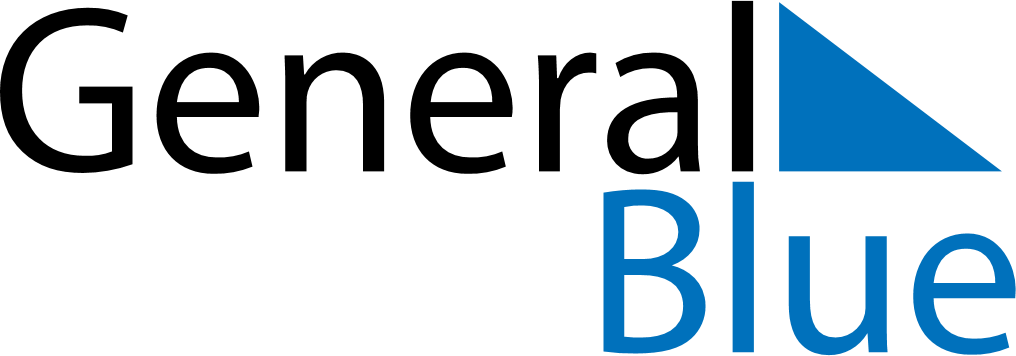 August 2025August 2025August 2025SloveniaSloveniaSUNMONTUEWEDTHUFRISAT12345678910111213141516Assumption17181920212223Unification of Prekmurje Slovenes with the Mother Nation2425262728293031